DAN - die anderen Nachrichten 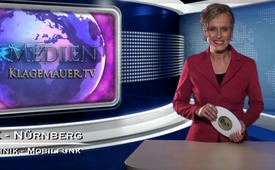 Baubescheid für Funkmast zurückgenommen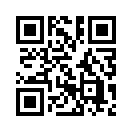 Um die Gesundheit ihrer
Bevölkerung zu schützen,
kämpft die Gemeinde Mauern
(Landkreis Freising) seit Jahren
gegen einen geplanten gut 50m
hohen ..,Um die Gesundheit ihrer
Bevölkerung zu schützen,
kämpft die Gemeinde Mauern
(Landkreis Freising) seit Jahren
gegen einen geplanten gut 50m
hohen Tetra-Funkmast. Aber
der Freistaat Bayern hat andere
Pläne. Damit Polizei, Feuerwehr
und Rettungskräfte Bayernweit
digital funken können,
sollen bis 2015 für ca. eine Milliarde
Euro 900 Funkmasten
errichtet werden – bei jährlichen
Unterhaltskosten von
40.000 € pro Standort! Ganz
abgesehen von der enormen
Gesundheitsschädigung durch
Funkstrahlung, die im Mai
2011 durch die WHO offiziell
in die Liste der krebserregenden
Stoffe aufgenommen
und z.B. DDT* gleichgestellt
wurde. Aber es regt sich was in
Bayern: 217 Gemeinden in 68
Landkreisen leisten Widerstand.
In 120 Gemeinden gab es Ratsbeschlüsse
gegen die Masten
und 32 entschieden sich für einen
Ausbaustopp. Nachdem
weder ein Beschluss des Bezirksausschusses,
noch eine Petition
beim Landtag den Bau
des Funkmastes in Mauern aufhalten
konnten, haben die Bürger
ihre letzte Chance genutzt
und vor dem Verwaltungsgericht
München durchgesetzt,
dass der Baubescheid aufgrund
einer „nicht nachvollziehbaren“
Standortuntersuchung zurückgenommen
wird. Zumindest
ein Etappensieg der Bürger, die
sich unbeirrbar und standhaft
zum Wohle aller einsetzten.
Bravo!
* DDT = weltweit verbotenes Insektizid

Quellen:


www.bgland24.de/bgland/
teisendorf/gruene-moratorium-beimtetrafunk.
bgland24-1431554.html


Zitat:
„Ein Gedanke,
der richtig ist,
kann auf die Dauer nicht
nieder gelogen werden.“
Otto von Bismarckvon hag.Quellen:http://diagnose-funk.org/themen/behoerdenfunk/moratoriumsticker/index.phphttp://www.merkur-online.de/aktuelles/bayern/davids-etappensieg-gegen-goliath-3045201.html
http://www.bgland24.de/bgland/
http://diagnose-funk.org/themen/behoerdenfunk/index.phpDas könnte Sie auch interessieren:#DaN - Die anderen Nachrichten - www.kla.tv/DaNKla.TV – Die anderen Nachrichten ... frei – unabhängig – unzensiert ...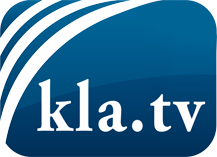 was die Medien nicht verschweigen sollten ...wenig Gehörtes vom Volk, für das Volk ...tägliche News ab 19:45 Uhr auf www.kla.tvDranbleiben lohnt sich!Kostenloses Abonnement mit wöchentlichen News per E-Mail erhalten Sie unter: www.kla.tv/aboSicherheitshinweis:Gegenstimmen werden leider immer weiter zensiert und unterdrückt. Solange wir nicht gemäß den Interessen und Ideologien der Systempresse berichten, müssen wir jederzeit damit rechnen, dass Vorwände gesucht werden, um Kla.TV zu sperren oder zu schaden.Vernetzen Sie sich darum heute noch internetunabhängig!
Klicken Sie hier: www.kla.tv/vernetzungLizenz:    Creative Commons-Lizenz mit Namensnennung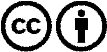 Verbreitung und Wiederaufbereitung ist mit Namensnennung erwünscht! Das Material darf jedoch nicht aus dem Kontext gerissen präsentiert werden. Mit öffentlichen Geldern (GEZ, Serafe, GIS, ...) finanzierte Institutionen ist die Verwendung ohne Rückfrage untersagt. Verstöße können strafrechtlich verfolgt werden.